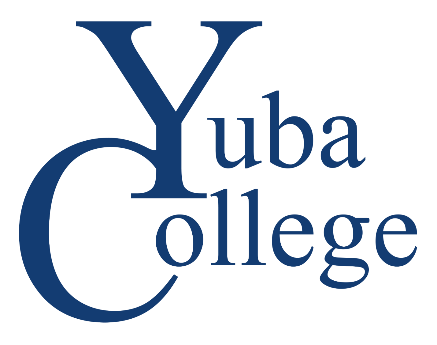 Student Name: ______________________________________ Student ID: _____________ Date: ____________Instructor: ____________________________________________________ Cohort: ________________________Course:______   Recent Exam Score:______     Overall Theory Grade:_______Required plan for improving academic success:  Student will meet with the instructor. Within two week of a test that scoring a 75% or below. In collaboration with instructor the student will develop a strategic plan for study skills and test taking. Student may be recommended to engage in any of the following success strategies below: (Circle all that apply)Focused remediation product reviews (ATI) and practice exams pertinent to current course content.Join a study group where students have at least a “B” average.Rewrite lecture notes each week and incorporate related information from textbook(s) or other resources using different colored ink.Outline assigned text chapters relating to course content.Practice NCLEX-RN test questions for specific semester level content using NCLEX review books, textbooks, ATI books.Other(describe):_______________________________________________________________________________________________________________________________________________________________Meeting Comments: (these may be faculty and/or student comments)_______________________________________________________________________________________________________________________________________________________________________________________________________________________________________________________________________________________If Standards of Conduct apply explain: _______________________________________________________________________________________________________________________________________________________________________________________________________________________________________________________________________________________Faculty Signature: ___________________________________ Date: __________________	             Student Signature: __________________________________  Date: __________________